Catania, gg.mm.aaaaAl Magnifico RettoreUniversità degli Studi di Cataniarettorato@unict.ite p.c.		Al Dirigente dell’Area Risorse Umanerisorse.umane@unict.itavendo ricevuto la seguente proposta di incarico extra-istituzionaleAllo scopo comunica e dichiara quanto segue.I sopraindicati incarichi, se non retribuiti ai sensi dell’art. 53, c. 6, del D.Lgs. n. 165/2001, non necessitano della comunicazione al Rettore. Firma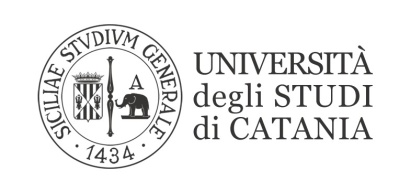 DIPARTIMENTO di ________________________Oggetto:Richiesta autorizzazione allo svolgimento di incarico extra-istituzionale (Sezione IV del presente modulo)Comunicazione svolgimento di incarico extra-istituzionale (Sezione III del presente modulo)Il sottoscrittoNome CognomeNome CognomeNome CognomeNome Cognomein servizio pressoDipartimento di …. Dipartimento di …. Dipartimento di …. Dipartimento di …. con la qualifica diInserire qualificaInserire qualificaInserire qualificaInserire qualificaXa tempo pienonel settore scientifico-disciplinareInserire SSD Inserire SSD Inserire SSD Inserire SSD Sezione I – Informazioni relative all’incarico extra-istituzionaleSezione I – Informazioni relative all’incarico extra-istituzionaleSoggetto che conferisce l’incaricoDenominazione, indirizzo, P.IVA/CFOggetto dell’incarico<descrizione dell’oggetto dell’attività>Data presunta di inizio dell’attivitàgg/mm/aaaaDurata ed impegno orario complessivo presuntoIndicare la durata presunta dell’incarico e l’impegno, in termini di numero di ore, effettivamente richiesto. Nel caso in cui l’incarico si svolge in anni diversi, indicare anche il numero di ore di attività presunte per annoRetribuzione complessiva lorda presuntaEuro ……Luogo di svolgimento delle attivitàInserire località di svolgimento dell’incaricoChiede di essere autorizzato allo svolgimento del suddetto incaricoComunica di voler accettare lo svolgimento del suddetto incaricoSezione II – Dichiarazioni relative alla incompatibilità e conflitto di interesseSezione II – Dichiarazioni relative alla incompatibilità e conflitto di interesseIl sottoscritto, in relazione all’incarico descritto nella sezione I, dichiara che:Il sottoscritto, in relazione all’incarico descritto nella sezione I, dichiara che:L’attività non riguarda l’esercizio del commercio e dell’industriaLa prestazione oggetto dell’incarico non può essere svolta dall’Università attraverso convenzioni conto terziL’attività non determina situazioni, anche potenziali, di conflitti di interesse con l’UniversitàL’incarico non costituisce, anche in relazione al compenso previsto, un centro di interessi prevalente rispetto al ruolo universitarioL’incarico non arreca danno all’immagine dell’Università e non è in contrasto con i fini istituzionali L’attività non riguarda la prestazione di attività formativa, didattica o di assistenza didattica, finalizzata alla preparazione degli esami universitari e al completamento dei curricula degli studi universitari,  quali servizi a pagamento a favore di studenti, società, enti od organismi che prestino servizi a pagamento per gli stessi.L’attività non reca pregiudizio allo svolgimento delle proprie attività istituzionaliL’attività non riguarda l’assunzione di incarichi di patrocinio e di assistenza legale nelle controversie giudiziarie avverso l’Ateneo o di incarichi assunti in qualità di consulente tecnico in contenziosi nei quali è controparte l’AteneoL’incarico non riguarda l’esercizio di attività libero professionaleL’incarico non ha il carattere dell'abitualità, sistematicità e continuitàSezione III – Dichiarazioni relative ad attività compatibili e soggette SOLAMENTE a comunicazione preventiva e NON ad autorizzazioneSezione III – Dichiarazioni relative ad attività compatibili e soggette SOLAMENTE a comunicazione preventiva e NON ad autorizzazioneIl sottoscritto, in relazione all’incarico descritto nella sezione I, dichiara che l’oggetto dell’incarico riguarda Il sottoscritto, in relazione all’incarico descritto nella sezione I, dichiara che l’oggetto dell’incarico riguarda valutazione e referaggiopartecipazione a organi di consulenza tecnico-scientifica dello Stato, degli enti pubblici  territoriali e degli enti di ricercapartecipazione a conferenze, convegni e seminari, anche in qualità di relatorelezioni e seminari di carattere occasionale, non configurabili come corsi o moduli didatticicollaborazione scientifica e consulenza rese in qualità di esperto della disciplina (compresa la consulenza tecnica di parte), da intendersi come attività intellettuale, effettuata in forma non organizzata, svolta occasionalmente e saltuariamente, da concludersi con un parere, una relazione o uno studio, di importo fino a 5.000,00 euro, purchè non in regime di partita I.V.A.perizie giudiziariepartecipazione a concorsi di progettazione (fermo restando che eventuali incarichi libero-professionali conseguenti all’aggiudicazione del concorso, anche se  previsti dal bando, richiedono il passaggio al regime di impegno a tempo definito) comunicazione e divulgazione scientifica e culturale, nonché attività pubblicistiche ed editorialiIncarichi relativi ad attività di formazione diretta ai dipendenti della pubblica amministrazionepartecipazione a commissioni di concorso o di esami per i quali la presenza di docenti universitari sia imposta da norme, in quanto rientrante nelle funzioni accademiche e in quelle ad esse connesseattività di carattere artistico o sportivo purchè non svolta a titolo professionaleincarico per lo svolgimento del quale il docente è posto in posizione di aspettativa, di comando o fuori ruoloincarichi conferiti dalle organizzazioni sindacali a dipendenti presso le stesse distaccati o in aspettativa non retribuitaSezione IV – Dichiarazioni relative ad attività compatibili e SOGGETTE AD AUTORIZZAZIONESezione IV – Dichiarazioni relative ad attività compatibili e SOGGETTE AD AUTORIZZAZIONEIl sottoscritto, in relazione all’incarico descritto nella sezione I, dichiara che l’oggetto dell’incarico riguarda:Il sottoscritto, in relazione all’incarico descritto nella sezione I, dichiara che l’oggetto dell’incarico riguarda:svolgimento di funzioni di ricerca e di didattica configurabili, come corsi o moduli didattici presso università, enti pubblici e privati senza scopo di lucroAttività comunque svolte per conto e su designazione di amministrazioni dello Stato, enti pubblici e organismi a prevalente partecipazione statale, purché prestate in quanto esperti nel proprio campo disciplinare e compatibilmente con l’assolvimento dei propri compiti istituzionali.compiti istituzionali e gestionali senza vincolo di subordinazione presso enti pubblici o privati senza scopo di lucro  Assunzione di cariche direttive o amministrative negli spin off o start up dell’Università di Cataniapartecipazione, senza poteri gestionali, ad organi di enti pubblici e privati, ad eccezione delle ipotesi di designazione o delega da parte dell’Ateneo, per le quali non è necessaria la previa autorizzazionepartecipazione a commissioni di concorso o di esame, per i quali la presenza di docenti universitari non sia imposta da norme;consulenza resa in qualità di esperto della disciplina (compresa la consulenza tecnica di parte), da intendersi come attività intellettuale, effettuata in forma non organizzata, svolta occasionalmente e saltuariamente, da concludersi con un parere, una relazione o uno studio, di importo superiore a 5.000,00 euro ovvero, se in regime di partita IVA, anche di importo inferiore ad € 5.000,00;partecipazione a commissioni giudicatrici di procedure ex d.lgs. n. 50/2016 e ss.mm.ii..attività di arbitro o di segretario di arbitratoSezione V – Dichiarazioni relative al contemporaneo svolgimento con altri incarichi extra-istituzionaliSezione V – Dichiarazioni relative al contemporaneo svolgimento con altri incarichi extra-istituzionaliIl sottoscritto, ai fini del rilascio dell’autorizzazione, dichiara:Il sottoscritto, ai fini del rilascio dell’autorizzazione, dichiara:non svolge altre attività extra-istituzionali che richiedono autorizzazionenon svolge altre attività extra-istituzionali soggette a comunicazione preventivaè stato già autorizzato o ha presentato richiesta di autorizzazione per lo svolgimento di attività extra-istituzionali, ed in particolare … indicare gli incarichi extra-istituzionali e l’impegno per ciascuno di essi. Nel caso in cui l’incarico per cui si richiede autorizzazione riguardi più anni, indicare le ore di attività per anno per ciascuna attività.svolge incarichi extra-istituzionali soggetti a comunicazione preventiva, ed in particolare … indicare tutti gli incarichi extra-istituzionali soggetti a comunicazione preventiva. Nel caso in cui l’incarico comunicato preventivamente riguardi più anni, indicare le ore di attività per anno per ciascuna attività.Sezione VI – Eventuali ulteriori informazioni ed allegatiSezione VI – Eventuali ulteriori informazioni ed allegatiNOTEInserire eventuali informazioni/note aggiuntiveALLEGATIElenco documenti allegati1)2)